TD N° 1 : Membrane plasmiqueNom :Prénom :Légendez le schéma suivant :1.                                                                                              9. 2                                                                              10.3                                                                              11.4                                                                              12.5                                                                              13.6                                                                              147                                                                              158                                                                              16Définir la fluidité membranaire et quels sont les facteurs influençant cette fluidité : …………………………………………………………………………………………………………………………………………………………………………………………………………………………………………………………………………………………………………………………………………………………………………………………………………………………………………………………………………………………………………………………………………………………………………………………………………………………………………………………………………………………………………………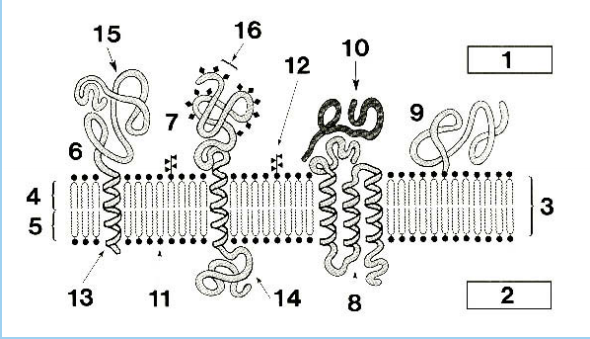 